REQUERIMENTOSão Paulo, ____de_________ de 2023.Senhor Diretor,Vimos requerer o registro de candidatura na eleição para representante discente de Pós-Graduação junto a órgãos colegiados e comissões assessoras (CDH e Escritório Internacional) da Faculdade de Arquitetura e Urbanismo da USP, conforme PORTARIA FAUUSP Nº 41, DE 15 DE AGOSTO DE 2023, a saber: 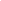 TitularNome: Nº USP:Telefones: E-mail: SuplenteNome:Nº USP:Telefones: E-mail: ______________________________________		_________________________________Assinatura candidato (a) 1				Assinatura candidato (a) 2Anexos: 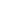 	  Declaração de matrícula do Titular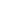 	  Declaração de matrícula do SuplenteAoProf. Dr. João Sette Whitaker FerreiraDiretor da FAUUSP